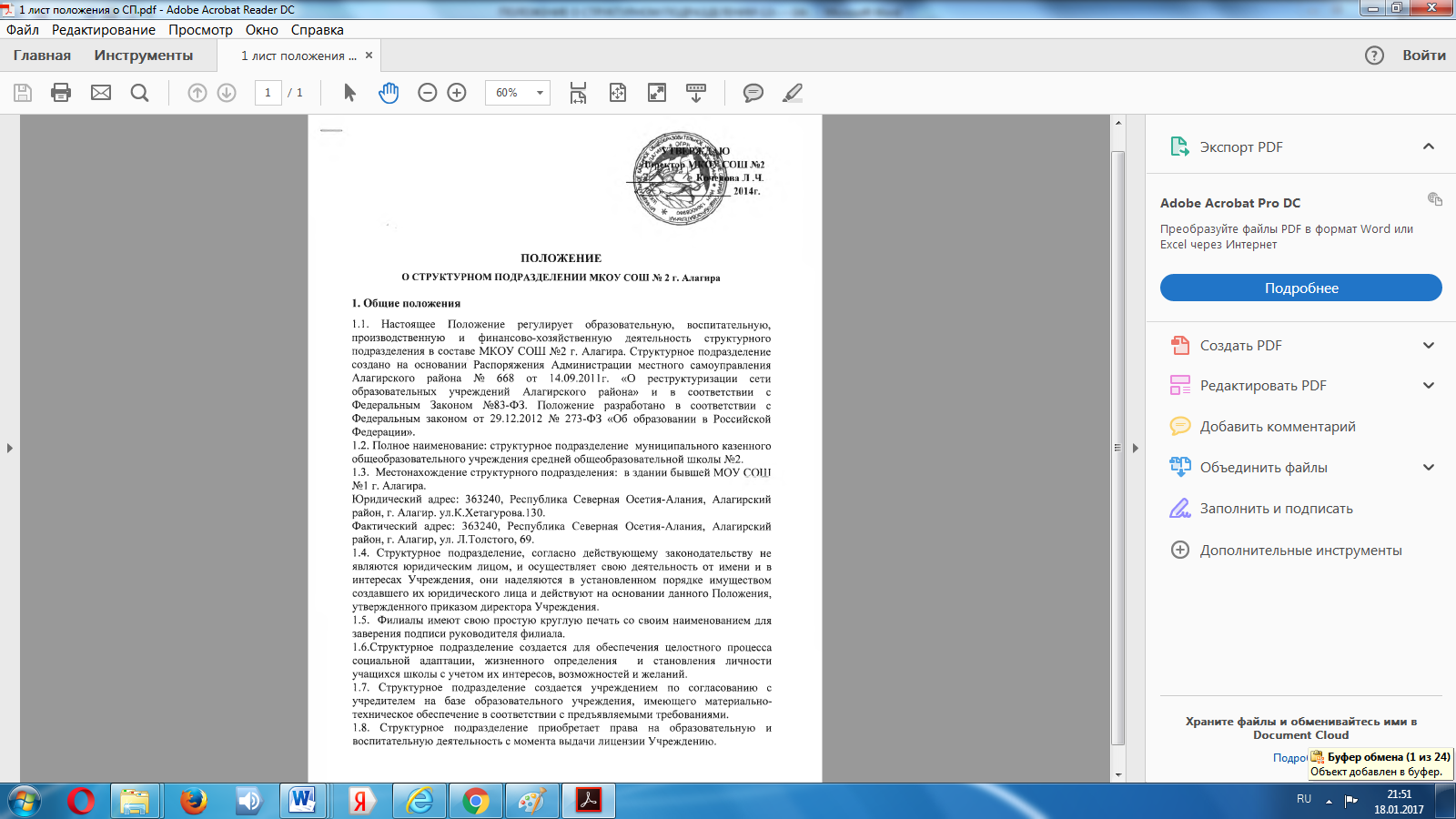 2. Цели и задачи структурного подразделения.2.1. Структурное подразделение реализует общеобразовательную программу начального общего образования, основного общего образования и общего полного образования в соответствии с ФГОС. Для достижения этой цели структурное подразделение наделяется необходимым имуществом в порядке, установленном законом.2.2. Основными задачами структурного подразделения являются:формирование у обучающихся современного уровня знаний в соответствии с ФГОС;развитие личности, ее самореализации и самоопределения;патриотическое и духовно-нравственное воспитание учащихся;воспитание гражданина Российской Федерации.
3. Организационные требования к структурному подразделению.3.1. При создании структурного подразделения учреждение  руководствуется следующими организационными требованиями:структурное подразделение должно иметь необходимую учебно-материальную базу; структурное подразделение организует свою деятельность в соответствии с действующим законодательством Российской Федерации, нормативными актами в области образования, Уставом школы и настоящим Положением.3.2. Положение о структурном подразделении утверждается директором школы, согласовывается с Учредителем и принимается на собрании работников структурного подразделения.3.3. Оборудование и оснащение структурного подразделения производится в строгом соответствии с требованиями действующих стандартов, правил, норм и инструкций по охране труда и нормам СанПина.4. Организация деятельности структурного подразделения.4.1. Общее руководство деятельностью структурного подразделения осуществляется директором Учреждения. Непосредственное руководство деятельностью  структурного подразделения  осуществляется заведующим структурным подразделением, который  назначается на должность и освобождается от занимаемой должности приказом директора Учреждения с согласия Учредителя.4.2. Заведующий структурным подразделением несет ответственность за выполнение задач, возложенных на структурное подразделение, дисциплину в структурном подразделении в соответствии с правами и обязанностями обучающихся и работников, определяемыми Трудовым кодексом Российской Федерации.4.3. Должностные обязанности заведующего определяются в соответствии с должностной  инструкцией заведующего структурного подразделения.  5. Управление структурным подразделением 5.1. Руководитель структурного подразделения -  заведующий:1) по доверенности действует от имени МКОУ СОШ № 2 г. Алагира, в том числе представляет его интересы и совершает сделки от его имени;2) осуществляет иные полномочия, установленные трудовым договором.5.2.Заведующий  исполняет следующие функции:1) контролирует и организует работу структурного подразделения, осуществляет контроль над выполнением решений директора МКОУ СОШ № 2 г. Алагира 2) представляет кандидатуры работников, принимаемых на работу в структурное подразделение,  директору МКОУ СОШ№2 г. Алагира;5.3. Актами, регламентирующими деятельность структурного подразделения, являются:1) Устав МКОУ СОШ№ 2 г. Алагира;2) Коллективный договор МКОУ СОШ№ 2 г. Алагира;3) Правила внутреннего трудового распорядка МКОУ СОШ№ 2 г. Алагира;4) Положение о НСОТ МКОУ СОШ № 2 г. Алагира, другие положения;5) Распоряжения  и приказы  директора Учреждения.6. Образовательная  деятельность в структурном подразделении6.1. Организация образовательного   процесса   в  структурном подразделении регламентируется учебным планом и расписаниями занятий, разрабатываемыми заведующим структурного подразделения и утверждаемыми директором Учреждения.6.2. Руководство и контроль над выполнением учебных  планов и программ осуществляет директор учреждения.6.3. Организация образовательного процесса, режим функционирования структурного подразделения, аттестация обучающихся, продолжительность и форма обучения осуществляется в соответствии Уставом МКОУ СОШ №2 г.Алагира.7. Реорганизация и ликвидация структурного подразделения7.1. Структурное подразделение может быть реорганизовано в случаях и в порядке, которые предусмотрены Гражданским кодексом Российской Федерации,  иными федеральными законами.7.2. Структурное подразделение может быть ликвидировано по основаниям и в порядке, которые предусмотрены Гражданским кодексом Российской Федерации.7.3. Прекращение деятельности структурного подразделения Учреждения  путем ликвидации или реорганизации производится на основании приказа директора Учреждения  по согласованию с учредителем или по решению суда в случаях, предусмотренных действующим законодательством.                                            Принято на собрании работников структурного                                                  подразделения МКОУ СОШ №2 г.Алагира